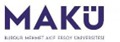 BURDUR MEHMET AKİF ERSOY ÜNİVERSİTESİ REKTÖRLÜĞÜ GENEL SEKRETERLİKKEP BELGE GÖNDERİMİ İŞ AKIŞIDoküman No002.GS-İA.007BURDUR MEHMET AKİF ERSOY ÜNİVERSİTESİ REKTÖRLÜĞÜ GENEL SEKRETERLİKKEP BELGE GÖNDERİMİ İŞ AKIŞIİlk Yayın TarihiBURDUR MEHMET AKİF ERSOY ÜNİVERSİTESİ REKTÖRLÜĞÜ GENEL SEKRETERLİKKEP BELGE GÖNDERİMİ İŞ AKIŞIRevizyon TarihiBURDUR MEHMET AKİF ERSOY ÜNİVERSİTESİ REKTÖRLÜĞÜ GENEL SEKRETERLİKKEP BELGE GÖNDERİMİ İŞ AKIŞIRevizyon NoBURDUR MEHMET AKİF ERSOY ÜNİVERSİTESİ REKTÖRLÜĞÜ GENEL SEKRETERLİKKEP BELGE GÖNDERİMİ İŞ AKIŞISayfa1/1İş Akışı AdımlarıSorumluİlgili DokümanlarKep ile Giden Belgelerin İşleme AlınmasıEBYS de Kategorik görev olarak GelenBelgeler, Resmi Yazışma Usul ve Esaslarına göre ekleri ile birlikte kontrol Edilir.      KEP İle Giden Belgeler EBYS üzerinden 
e-imza ile İmzalanıp GönderilirKEP İle Gönderilen Belgelerin DelilleriKontrol EdilirSüreç sonlandırılırKEP Gönderici YetkilisiKEP Gönderici YetkilisiKEP Gönderici YetkilisiEBYSEBYSElektronik BelgelerElektronikBelgeler